 HIGH-LEVEL MEETINGON THE FEASIBILITY OF A LONG-TERM ASPIRATIONAL GOAL FOR INTERNATIONAL AVIATION CO2 EMISSIONS REDUCTIONS (HLM-LTAG)Montréal, 19 to 22 July 2022TITLE(Presented by xxx)INTRODUCTION...— END —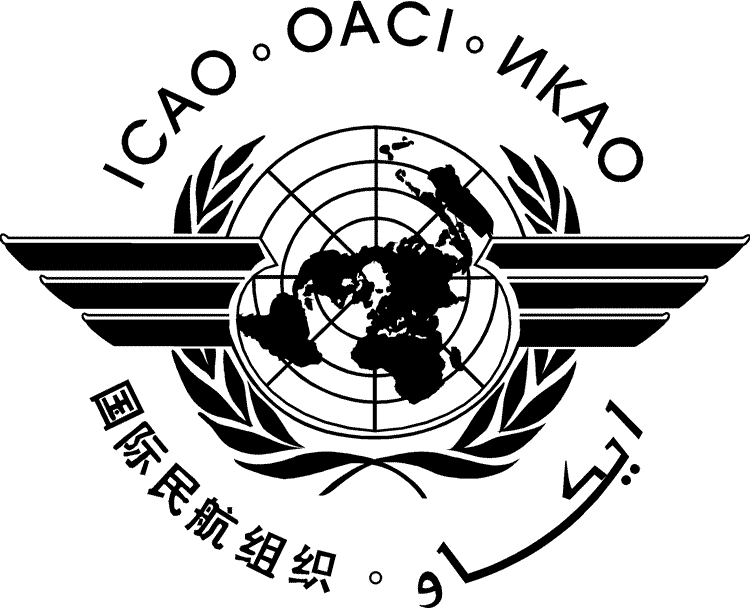 Agenda Item1:CO2 emissions reduction scenarios and options for a long-term global aspirational goal for international aviationAgenda Item2:Means of implementation for a long-term global aspirational goal for international aviationAgenda Item3:Means of monitoring progress and next stepsAgenda Item4:Conclusions and Recommendations of the Meeting